Noże do filetowania ryb - przyrządź rybne danieDlaczego naszym zdaniem noże do filetowania ryb to jedno z najważniejszych elementów profesjonalnej kuchni, pragnącej serwować dania rybne?Ryby - ciekawa alternatywa dla mięsaBiorą pod uwagę jak wiele osób na całym świecie rezygnuje z jedzenia mięsa, oczywistym następstwem jest fakt, iż coraz więcej restauracji, pragnąc zaspokoić oczekiwania swoich klientów i zaproponować im ciekawą alternatywę dla mięsa, wprowadza do menu ryby oraz owoce morza. Warto jednak pamiętać, iż kuchnia, w której kucharze będą przygotowywać dania rybne, musi być wyposażona w niezbędne akcesoria, jednym z najważniejszych są noże do filetowania ryb.Noże do filetowania ryb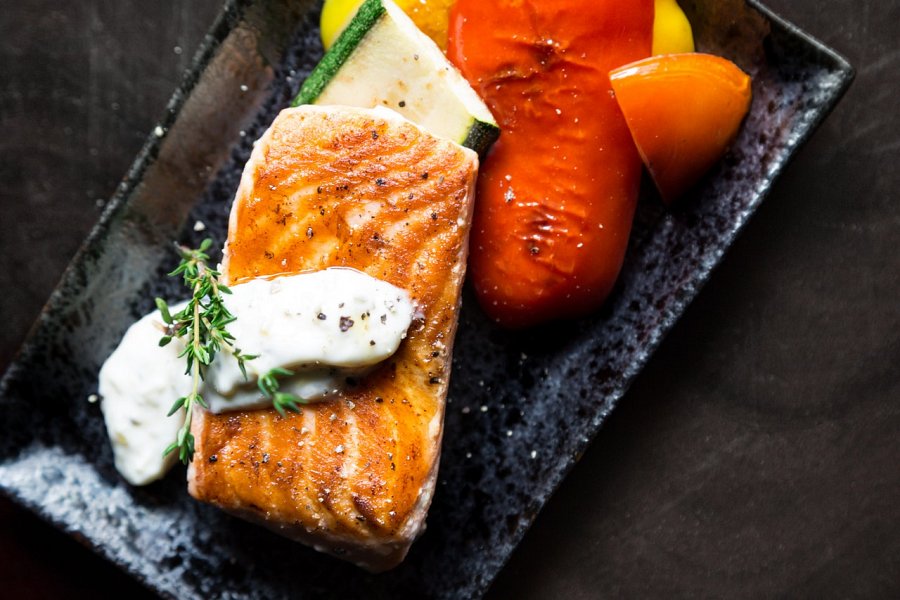 Gdy klient w naszej restauracji czy bistro decyduje się na zamówienie dania rybnego, wierzy, iż osoba przygotowująca mu danie, posiada odpowiednie doświadczenie, w związku z tym potrawa będzie nie tylko smaczna ale także bezpieczna, czyli pozbawiona niebezpiecznych ości. Noże do filetowania ryb są do tego zadania nieocenione. Gdzie kupić dobry nóż? Zachęcamy do zapoznania się z katalogiem noży, w hurtowni online sklepu internetowego Active Company. Warto również wspomnieć, iż hurtownia oferuje także szeroki wybór noży do owoców morza a także do warzyw oraz inne sprzęty gastronomiczne, bez których profesjonalna kuchnia nie może się obyć. 